Καλή ΕπιτυχίαΤΕΣΤ ΓΕΩΜΕΤΡΙΑΣ Α’ ΤΕΤΡΑΜΗΝΟΥΕΜΒΑΔΑ 2Καθηγητής: Καραφέρης ΙωάννηςΤΕΣΤ ΓΕΩΜΕΤΡΙΑΣ Α’ ΤΕΤΡΑΜΗΝΟΥΕΜΒΑΔΑ 2Καθηγητής: Καραφέρης ΙωάννηςΤΕΣΤ ΓΕΩΜΕΤΡΙΑΣ Α’ ΤΕΤΡΑΜΗΝΟΥΕΜΒΑΔΑ 2Καθηγητής: Καραφέρης ΙωάννηςΒαθμός ............................................Βαθμολογητής…………………………………Ονοματεπώνυμο ...............................................................Βαθμός ............................................Βαθμολογητής…………………………………Β’ Γυμνασίου  ΟΜΑΔΑ Α’Ημερομηνία ......................................................................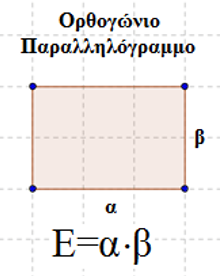 Να συμπληρώσετε τον διπλανό πίνακα: 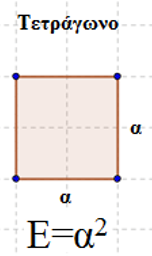 Να συμπληρώσετε τον διπλανό πίνακα: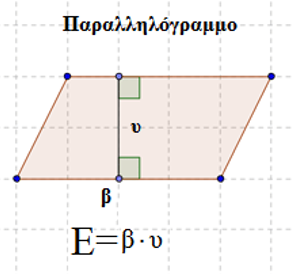 Να συμπληρώσετε τον διπλανό πίνακα:Να συμπληρώσετε τον διπλανό πίνακα: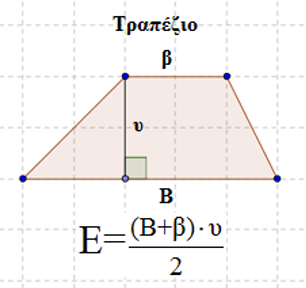 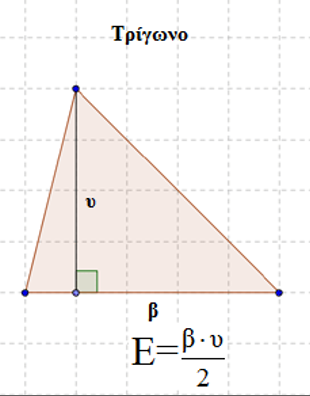 Να συμπληρώσετε τον διπλανό πίνακα: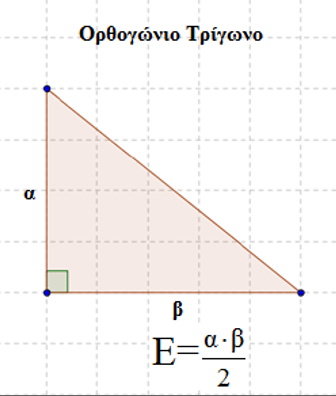 Να συμπληρώσετε τον διπλανό πίνακα: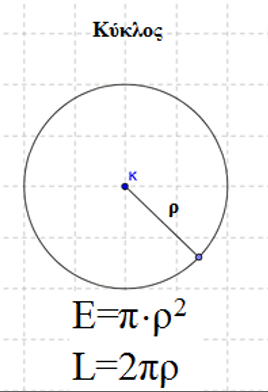 Να συμπληρώσετε τον διπλανό πίνακα: